วิทยาลัยพยาบาลบรมราชชนนี สุรินทร์ทะเบียนรายชื่อหนังสือทางการพยาบาล สาขาการรักษาพยาบาลเบื้องต้น ฉบับภาษาอังกฤษ**********สถิติ: หนังสือการรักษาพยาบาลเบื้องต้น-2011-2020 (ฉบับภาษาอังกฤษ)
ดึงข้อมูลจากแท็ก: 060 เฉพาะข้อมูลในปี: 2011 2012 2013 2014 2015 2016 2017 2018 2019 2020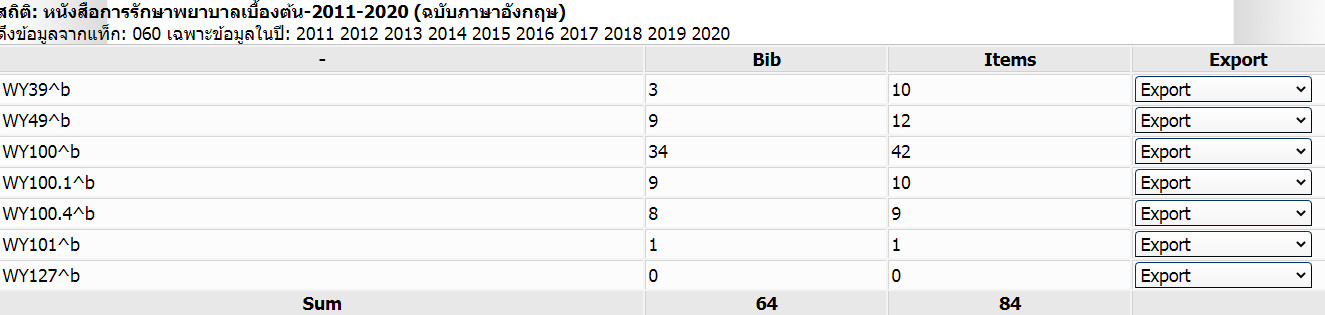 สถิติ: หนังสือการรักษาพยาบาลเบื้องต้น-2011-2020 (ฉบับภาษาอังกฤษ)
ดึงข้อมูลจากแท็ก: 060 ด้วย WY39^b เฉพาะข้อมูลในปี: 2011 2012 2013 2014 2015 2016 2017 2018 2019 2020
3 Bib 10 Itemsสถิติ: หนังสือการรักษาพยาบาลเบื้องต้น-2011-2020 (ฉบับภาษาอังกฤษ)
ดึงข้อมูลจากแท็ก: 060 ด้วย WY49 เฉพาะข้อมูลในปี: 2011 2012 2013 2014 2015 2016 2017 2018 2019 2020
9 Bib 12 ItemsWY 49	หนังสือคู่มือการพยาบาล
สถิติ: หนังสือการรักษาพยาบาลเบื้องต้น-2011-2020 (ฉบับภาษาอังกฤษ)
ดึงข้อมูลจากแท็ก: 060 ด้วย WY100^b เฉพาะข้อมูลในปี: 2011 2012 2013 2014 2015 2016 2017 2018 2019 2020
34 Bib 42 ItemsWY 100 เรื่องทั่วไปเกี่ยวกับกระบวนการพยาบาล	ถิติ: หนังสือการรักษาพยาบาลเบื้องต้น-2011-2020 (ฉบับภาษาอังกฤษ)
ดึงข้อมูลจากแท็ก: 060 ด้วย WY100.1^b เฉพาะข้อมูลในปี: 2011 2012 2013 2014 2015 2016 2017 2018 2019 2020
9 Bib 10 ItemsWY100.1 เรื่องทั่วไปที่ครอบคลุมเกี่ยวกับการพยาบาลสถิติ: หนังสือการรักษาพยาบาลเบื้องต้น-2011-2020 (ฉบับภาษาอังกฤษ)
ดึงข้อมูลจากแท็ก: 060 ด้วย WY100.4 เฉพาะข้อมูลในปี: 2011 2012 2013 2014 2015 2016 2017 2018 2019 2020
8 Bib 9 ItemsWY100.4 การประเมินทางการพยาบาล 	สถิติ: หนังสือการรักษาพยาบาลเบื้องต้น-2011-2020 (ฉบับภาษาอังกฤษ)
ดึงข้อมูลจากแท็ก: 060 ด้วย WY101 เฉพาะข้อมูลในปี: 2011 2012 2013 2014 2015 2016 2017 2018 2019 2020
1 Bib 1 ItemsWY101 การพยาบาลเฉพาะทาง รายการจำนวนชื่อเรื่องจำนวนเล่มหมายเหตุการรักษาพยาบาลเบื้องต้น6484ลำดับเลขหมู่รายการผู้แต่งปีพิมพ์จำนวน1WY39
P462C 2014 Perry, A. G., & Potter, P. A. (2014). Clinical nursing skills & techniques (8th ed.).St. Louis, Mo. : Elsevier.Anne Griffin Perry, Patricia A. Potter, Wendy R. Ostendorf201412WY39
P462S 2014Perry, A. G., Potter, P. A., & Ostendorf, W. R. (2014). Skills performance checklists for Clinical nursing skills & techniques (8th ed.).Missouri. : Elsevier Mosby.Anne Griffin Perry, Patricia A. Potter, Wendy R. Ostendorf201433WY39
P37 2015Perry, A. G., & Potter, P. A. (2015). Mosby’s pocket guide to nursing skills and procedures (8th ed.). St. Louis, Mo. : Mosby/Elsevier.Anne Griffin Perry, Patricia A. Potter20156ลำดับเลขหมู่รายการผู้แต่งปีพิมพ์จำนวน1WY49
A846 2013 Assessment made incredibly easy!  (2013, 5th ed.). Philadelphia : Wolters Kluwer/ Lippincott Williams & Wilkins.201312WY49
N869 2013 Nursing care planning made incredibly easy! (2013, 2nd ed.). Philadelphia : Wolters Kluwer Health/Lippincott Williams& Wilkins.201313WY49 C641 2014Dirksen, S. R., & Lewis, S. L. (2014). Clinical companion to Medical-surgical nursing : assessment and management of clinical problems. (9th ed.). St. Louis, Mo. : Elsevier/Mosby.Shannon Ruff Dirksen, Sharon L. Lewis201424WY49
N974 2014Ackley, B. J., & Ladwig, G. B. (2014). Nursing diagnosis handbook : an evidence-based guide to planning care  (10th ed.). St. Louis, Mo. : Mosby.Betty J. Ackley, Gail B. Ladwig201435WY49
D924c 2014 Dunning,T. (2014). Care of people with diabetes : a manual of nursing practice (4th ed.). Chichester : Wiley-Blackwell.Trisha Dunning201416WY49 R163S 2014Ralph, S. S., & Taylor, C. M. (2014). Sparks & Taylor's nursing diagnosis pocket guide (2nd ed.). Philadelphia : Wolters Kluwer Health/Lippincott Williams & Wilkins.Sheila Sparks Ralph, Cynthia M. Taylor201417WY49 E78 2015Delves-Yates, C.. (Ed.). (2015). Essential clinical skills for nurses : step by step. Los Angeles : Sage Publications.Catherine Delves-Yates, editors201518WY49 N974N 2015Nursing skills handbook : Book2/ ITE college east school of applied and health sciences nursing (2015, 2nd ed.).Singapore : Cengage Learning Asia.201519WY49
N974 2017 Gulanick, M., & Myers, J. L. (Eds.). (2017). Nursing care plans : diagnoses, interventions, and outcomes (9th ed.).St.Louis, Missouri : Elsevier.Meg Gulanick, Judith L. Myers, editors20171ลำดับเลขหมู่รายการผู้แต่งปีพิมพ์จำนวน1WY100 F771 2011Christensen, B. L., & Kockrow, E. O. (Eds.). (2011). Foundations of nursing (6th ed.). St. Louis : Mosby.Barbara Lauritsen Christensen, Elaine Oden Kockrow, editors201112WY100 D342F 2011Delaune, S. C., & Ladner, P. K. (2011). Fundamentals of nursing : standards & practice (4th ed.). Clifton Park : Delmar Thomson Learning.Sue C.Delaune ; Patricia K. Ladner201113WY100 H918 2011Khon Kaen University, Faculty of Nursing, Department of Student, Nursing Student Union. (2011). The 3rd international nursing student forum humanistic nursing : Caring for Diverse Population. Khon Kaen : Khon Kaen University.Nursing Student Union Department of Student Development, Faculty of Nursing Khon Kaen University201114WY100
P462 2012 Perry, A. G., Potter, P. A., & Elkin, M. K. (2012). Nursing interventions & clinical skills (5th ed.). St. Louis, Mo. : Elsevier Mosby.Anne Griffin Perry, Patricia A. Potter, Martha Keene Elkin201215WY100
F981 2013 Craven , R. F., Hirnle, C. J., & Jensen, S. (2013). Procedure checklists for fundamentals of nursing : human health and function (7th ed.). Philadelphia : Wolters Kluwer Lippincott Williams & Wilkins.Ruth F. Craven, Constance J. Hirnle, Sharon Jensen201316WY100 N974 2013Moorhead, S., Johnson, M., Maas, M. L., & Swanson, E. (Eds.). (2013). Nursing outcomes classification (NOC) : measurement of health outcomes (5th ed.). St. Louis, Mo. : Elsevier/Mosby.Sue Moorhead, Marion Johnson, Meridean L. Maas, & Elizabeth Swanson et al., editors201317WY100 F584 2013Brooker, C., & Waugh, A. (Eds.). (2013). Foundations of nursing practice : fundamentals of holistic care (2nd ed.). Edinburgh : Mosby/Elsevier.Chris Brooker, Anne Waugh, editors201328WY100
H174W 2013 Hall, C., & Ritchie, D. (2013). What is nursing? : exploring theory and practice (3rd ed.).Thousand Oaks: Sage.Carol Hall, Dawn Ritchie201319WY100 P895 2013McCormack, B., Manley, K., & Titchen, A. (Eds.). (2013). Practice development in nursing (2nd ed.).West Sussex : Wiely-Blackwell.Brendan McCormack, Kim Manley, Angie Titchen, editors2013110WY100
M461H 2013 Maville, J.  A., & Huerta, C. G. (2013). Health promotion in nursing (3rd ed.). Clifton Park : Thomson Delmar Learning.Janice A. Maville, Carolina G. Huerta2013111WY100
T583F 2013 Timby, B. K. (2013). Fundamental nursing skills and concepts  (10th ed.). Philadelphia : Wolters Kluwer/Lippincott Williams & Wilkins Health.Barbara Kuhn Timby2013112WY100
T583W 2013Timby, B. K. (2013). Workbook for fundamental nursing skills and concepts (10th ed.). Philadelphia : Wolters Kluwer/Lippincott Williams &Wilkins Health.Barbara Kuhn Timby2013113WY100
A385A 2014 Alfaro-LeFevre, R. (2014). Applying nursing process : the foundation for clinical reasoning  (8th ed.). Philadelphia : Wolters Kluwer Health/Lippincott Williams & Wilkins.Rosalinda Alfaro-LeFevre2014114WY100
H434 2014 Edelman, C., Kudzma, E. C., & Mandle, C. L. (Eds.). (2014). Health promotion throughout the life span (8th ed.). St. Louis, Mo. : Mosby.Carole Lium Edelman, Elizabeth Connelly Kudzma, Carol Lynn Mandle2014115WY100
D521F 2014 DeWit, S. C., & O Neill, P. A. (2014). Fundamental concepts and skills for nursing (4th ed.). St. Louis, Mo. : Elsevier.Susan C. deWit, Patricia O Neill.2014316WY100 E92H 2014Evans, D., Coutsaftiki, D., & Fathers, C. P. (2014). Health promotion and public health for nursing student (2nd ed.).California : SAGE.Daryl Evans, Dina Coutsaftiki and C. Patricia Fathers2014117WY100 F981 2015Taylor, T. A. (Ed.). (2015). Fundamentals of nursing made incredibly easy! (2nd ed.). Philadelphia : Wolters Kluwer.Tracy A. Taylor2015118WY100 F981 2015Taylor, C., Carol, L., Pamela, L., & Priscilla, L. (2015). Fundamentals of nursing : the art and science of person-centered nursing care (8th ed). Philadelphia : Wolters Kluwer.Carol R. Taylor, Lillis Carol, Lynn Pamela, & LeMone Priscilla2015119WY100
E78 2015 Potter, P. A., Perry , A. G., Stockert, P. A., & Hall, A. (2015). Essentials for nursing practice (8th ed.). St. Louis, Missouri : Elsevier Mosby.Patricia A. Potter, Anne Griffin Perry, Patricia A. Stockert, Amy Hall2015120WY100
C346S 2015 Castaldi, P. A .(2015). Study guide for essentials for nursing practice (8th ed.).St. Louis, Missouri : Elsevier Mosby.Patricia A. Castaldi2015121WY100
C776f 2015Cooper, K., & Gosnell, K. (2015). Foundations of nursing (7th ed.).S. Louis : Elsevier.Kim Cooper, Kelly Gosnell2015122WY100
A244S 2015 Cooper, K. D., & Gosnell, K. (2015). Foundations and adult health nursing (7th ed.).St. Louis, Mo. : Mosby Elsevier.Kim D. Cooper, Kelly Gosnell2015123WY100 F981S 2015Taylor, C., Lillis, C., & Lynn, P. (2015). Skill checklist for fundamentals of nursing : the art and science of person-centered nursing care (8th ed). Philadelphia : Wolters Kluwer.Carol R. Taylor, Carol Lillis, Pamela Lynn2015124WY100
H853P 2015 Howatson-Jones, L., Standing, M., & Roberts, S. (2015). Patient assessment and care planning in nursing (2nd ed.). Los Angeles : Sage.Lioba Howatson-Jones, Mooi Standing, Susan Roberts2015125WY100 K97S 2015Kumagai, C. (2015). Study guide Cooper & Gosnell foundations and adult health nursing  (7th ed.).St. Louis, Mo. : Mosby Elsevier.Canduce Kumagai2015126WY100
L989t 2015 Lynn, P. (2015). Taylor's clinical nursing skills : a nursing process approach (4th ed.). Philadelphia : Wolters Kluwer.Pamela Lynn2015127WY100 L989T 2015Lynn, P. (2015). Taylor's handbook of clinical nursing skills  (2nd ed.). Philadelphia : Wolters Kluwer,Pamela Lynn2015128WY100
D521S 2016 DeWit, S. C. (2016). Saunders guide to success in nursing school 2015-2016 : a student planner  (11th ed.). St. Louis, Missouri : Elsevier.Susan C. deWit2016129WY100
P462 2016 Perry, A. G., Potter, P. A., & Ostendorf, W. R. (2016). Nursing interventions & clinical skills  (6th ed.). St. Louis, Mo. : Elsevier Mosby.Anne Griffin Perry, Patricia A. Potter, Wendy R. Ostendorf2016130WY100 Y59F 2016Yoost, B. L., & Crawford, L. R. (2016). Fundamentals of nursing : active learning for collaborative practice. St. Louis, Mo. : Elsevier.Barbara L. Yoost, Lynne R.Crawford.2016131WY100
F981 2017 Craven, R. F., Hirnle, C. J., & Henshaw, C. M. (Eds.). (2017). Fundamentals of nursing : human health and function  (8th ed.). Philadelphia : Wolters Kluwer.Ruth F. Craven, Constance J. Hirnle,Christine M. Henshaw, editors2017132WY100
L989T 2019 Lynn, P. (2019). Taylor's clinical nursing skills : a nursing process approach (5th ed.). Philadelphia : Wolters Kluwer.Pamela Lynn2019133WY100
P363L 2019Peate, I. (2019). Learning to care : the nursing associate.  Edinburgh: ELSEVIER.Ian Peate2019134WY100
P462 2020 Perry, A. G., Potter, P. A., & Ostendorf, W. R. (2020). Nursing interventions & clinical skills (7th ed.).St. Louis, Mo. : Elsevier Mosby.Anne Griffin Perry, Patricia A. Potter, Wendy R. Ostendorf20201ลำดับเลขหมู่รายการผู้แต่งปีพิมพ์จำนวน1WY100.1
L765 2012Lippincott s nursing procedures (2012, 6th ed.). Philadelphia : Wolters Kluwer/Lippincott Williams & Wilkins Health.201212WY100.1
E47E 2013 Ellis, Peter. (2013). Evidence-based practice in nursing (2nd ed.).Thousand Oaks, CA : Sage LearningMatters.Peter Ellis201313WY100.1
F981 2013 Potter, P. A. (2013). Fundamentals of nursing (8th ed.). St. Louis, Mo. : Mosby.Patricia A. Potter,201314WY100.1 N974 2014Peate, I., Wild, K., & Nair, M. (Eds.). (2014). Nursing practice : knowledge and care. West Sussex: Wiley Blackwell.Ian Peate, Karen Wild, Muralitharan Nair, editors201425WY100.1 M466A 2015Le May, A. (2015). Adult nursing at a glance. Malden, MA : Wiley Blackwell.Andrée le May201516WY100.1 D294 2015Lewenson, S., & Truglio-Londrigan, M. (Eds.). (2015). Decision-making in nursing : thoughtful approaches for leadership (2nd ed.).Burlington, MA : Jones & Bartlett Learning.Sandra B. Lewenson and MarieTruglio-Londrigan, editors201517WY100.1
E78 2015 Delves-Yates, C.. (Eds.). (2015). Essentials of nursing practice. Los Angeles : SAGE.Catherine Delves-Yates201518WY100.1 R888 2015Dougherty, L., Lister, S., & West-Oram. , A. (Eds.). (2015). The Royal Marsden manual of clinical nursing procedures (9th ed.). Chichester, West Sussex: John Wiley & Sons.Lisa Dougherty, Sara Lister and Alexandra West-Oram, editors201519WY100.1
A385c 2020 Alfaro-LeFevre, R. (2020). Critical thinking, clinical reasoning, and clinical judgment : a practical approach (7th ed.). St. Louis, Missouri : Elsevier.Rosalinda Alfaro-LeFevre20201ลำดับเลขหมู่รายการผู้แต่งปีพิมพ์จำนวน1WY100.4 S33 2012Student laboratory manual for Bates' nursing guide to physical examination and history taking. (2012). Philadelphia : Wolters Kluwer Lippincott Williams & Wilkins.201212WY100.4 W753h 2013Wilson, S. F., & Giddens, J. F. (2013). Health assessment for nursing practice (5th ed.). St. Louis, Mo. : Elsevier.Susan Fickertt Wilson, Jean Foret Giddens.201313WY100.4 W374h 2014Weber, J. R., & Kelley, J. H. (2014). Health assessment in nursing (5th ed.). Philadelphia : Wolters Kluwer Health/Lippincott Williams & Wilkins.Janet R Weber, Jane H. Kelley201414WY100.4
J54N 2015 Jensen, S. (2015). Nursing health assessment : a best practice approach (2nd ed.). Philadelphia : Wolters Kluwer/Lippincott Williams & Wilkins.Sharon Jensen201516WY100.4
J54L 2015 Jensen, S. (2015). Laboratory manual for nursing health assessment : a best practice approach. Philadelphia : Wolters Kluwer.Sharon Jensen201517WY100.4
H853R 2016 Howatson-Jones, L. (2016). Reflective practice in nursing  (3rd ed.). Los Angeles: Sage,.Lioba Howatson-Jones201618WY100.4
J54N 2019Jensen, S. (2019). Nursing health assessment : a best practice approach (3rd ed.). Philadelphia : Wolters Kluwer.Sharon Jensen201919WY100.4
L157M 2020 Ladwig, G. B., Ackley, B. J., Makic, M. B. F., & Zanotti , M. (2020). Mosby's guide to nursing diagnosis (6th ed.). St.Louis, Missouri: Elsevier.Gail B. Ladwig, Betty J. Ackley, Mary Beth Flynn Makic, & Melody Zanotti20201ลำดับเลขหมู่รายการผู้แต่งปีพิมพ์จำนวน1WY101
C521 2014 Cherry, B., & Jacob, S. R. (Eds.). (2014). Contemporary nursing : issues, trends, & management  (6th ed.). St. Louis, Mo. : Elsevier.Barbara Cherry, Susan R. Jacob20141